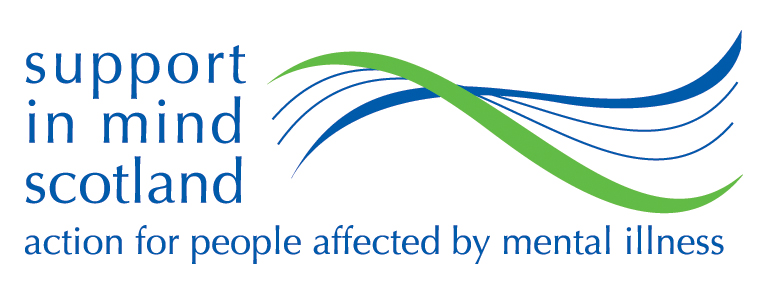 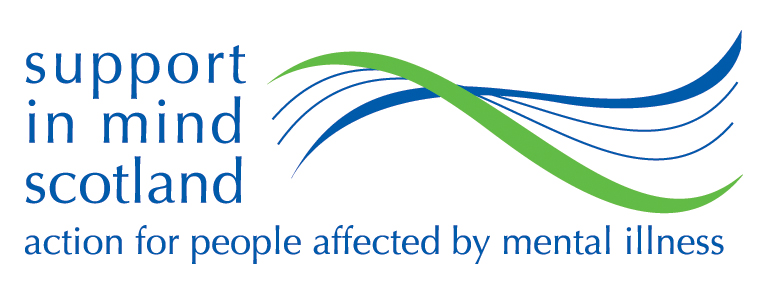 Application FormYou should attempt to answer all relevant questions as fully as possible and it is strongly recommended that you read the person specifications and job description.  Please note – All documents relating to this post will be retained for a period of three months from the date of when a decision has been reached regarding the successful candidate.  After this period unsuccessful applications will be destroyed.Complete this form in Black Ink or Typed  IF COMPLETING THIS FORM BY HAND, PLEASE WRITE CLEARLY.  THANK YOUVacancy title and location:             HR Project Manager (Fixed Term 12 months)				 	National Office, EdinburghPlease return your completed application before 9am Monday 11th February 2019to: Recruitment - ConfidentialSupport in Mind Scotland 6 Newington Business Centre, Dalkeith Road Mews, Edinburgh, EH16 5GAor by email to admin@supportinmindscotland.org.uk  Late applications will not be acceptedDo not attach a CV – any received will not be considered.I certify that the information on this application form is correct to the best of my knowledge.  I consent to Support in Mind Scotland checking any information I am unable to verify personally.  Should any information I submit prove to be false, inaccurate or misleading I understand my application will be disqualified and, if appointed, may lead to my dismissal.Signed …………………………………………………………..   Date ……………………………..It is important that you complete all sections fully as the information you provide will enable us to decide whether or not to invite you for interview. You should read the accompanying job description and person specification and consider carefully whether your experience matches what we are looking for.2 Education & TrainingPlease list any training you have received or are currently undertaking which did not lead to a qualification but which you feel is relevant to the advertised post3 Current Employment (or most recent employment)Employment History (start with most recent)5 Other Current ActivityIf you are not currently in paid employment, please use the section below to tell us what you are presently doing.  For example, you may be in voluntary employment or studying or unemployed or working in the home etc.6 Other Previous Experience (unpaid)7 Are you a member of the PVG Scheme?    Yes/No  (Delete as appropriate)If yes please give your PVG Scheme Membership Number ________________________If yes please state which regulated work your PVG relates to ________________________(Adults, children or both)8 Personal StatementThis section is to give specific information in support of your application. This is your chance to tell us, with examples, why you would a suitable candidate for this post. You must be able to demonstrate on this application form and at interview, if called, that you can satisfy the essential aspects of the Person Specification.Please use a continuing page or create more space if required9 RelationshipsAre you related to or do you have a close personal relationship with staff or service users at the work place of this post?										      Yes/No       If yes please explain the nature of this relationship.10 Please state if you are registered with a professional body (e.g. SSC, Nursing & Midwifery Council) or a member of a professional association.11 ReferencesPlease supply details of two referees.  These should not include relatives or purely personal friends.  One reference must be from your current or most recent employer.  											Employment at Support in Mind Scotland is subject to receipt of two satisfactory references and you will be unable to start until we have received references for you.  If for any reason, references do not check out satisfactorily, we will contact you.First ReferenceSecond ReferenceEquality and Diversity Recruitment Monitoring FormGuidelines for the completion of the recruitment monitoring formAs Support in Mind Scotland is striving to ensure equality of opportunity in its employment policies, we have decided to monitor our recruitment practices.  This will help us to identify areas of under-representation in our workforce and to assess those areas where positive action is needed.Your co-operation in completing this form would be greatly appreciated.  We must stress that any information you give will be strictly confidential to the Personnel Section and will not be used in the selection process.  On receipt this form will be separated from your application form and referred to only for monitoring purposes.You are not obliged to answer any of the questions, but you will appreciate that, for our monitoring policy to be wholly effective, we should hope to have 100% response.  If you do not wish to answer any question(s), this will not affect your application in any way.There follows an explanation of some of the sections where appropriate.  Thank you for your time.Post Applied for   -  hr project manager, National Office1 Ethnic GroupGuidelines: Ethnic GroupWe appreciate that some people including those of mixed race, may not be happy with the classification used on monitoring forms, The classifications we have used are those developed by the Commission for Racial Equality for the 2001census in .  If you wish to classify yourself in some other way, please use the additional space provided to do so.2 GenderI am (please tick):Male 	              Female             Transgender              Other 		Prefer not to say 	 3. AgeI am of the following age range (please tick):			20 or under		20 - 29 yrs  	    30 - 39 yrs					40 - 49 yrs		50 - 59yrs   	        60 + yrs				Prefer not to say 4 DisabilityGuidelines: DisabilityWe understand that many employees may not declare disability because of possible discrimination against them by employers in the selection process.  Support in Mind Scotland is keen to ensure that those with disabilities do not feel discriminated against and that adjustments and adaptations are made where needed. We would like to know how many people with disabilities we attract to apply to work with Support in Mind Scotland, so that we can monitor the effectiveness of our policies.a)	I have a mental disability									b)	I have a physical disability									If you have a disability, what equipment, adaptations or adjustments to working conditions would assist you in carrying out your duties. Please specifyIf you tick either of the above boxes and are shortlisted for interview, please contact National Office to ensure that interview arrangements are to your satisfaction.5 Guidelines: Sexual OrientationWe appreciate that some people may find the question on sexual orientation to be an extremely personal one and we must therefore re-iterate that you are under no obligation to answer it.  However, Support in Mind Scotland is particularly aware of discrimination in employment relating to sexual orientation and in order to promote policies which actively work against such discrimination, it is important that we attract those of all sexual orientations to work with us.I would describe myself as (please tick):Heterosexual			Lesbian			Other   Homosexual			Bisexual			Prefer not to say   	6 Media ResponseWhere did you see this post advertised?7 CommentsDo you have any comments on our monitoring form?Personal details                                   NB  This information will not be  used for short-listing purposes                                   NB  This information will not be  used for short-listing purposes                                   NB  This information will not be  used for short-listing purposesFor internal use onlyCandidate Ref NumberIf you wish to use a title, please give it with your name e.g. Ms, Mr Mrsb)  Name:     Address:If we need to telephone you at your place of work, we will not identify in any way who we are or why we are callingDay Tel No:If we need to telephone you at your place of work, we will not identify in any way who we are or why we are callingMobile No:If we need to telephone you at your place of work, we will not identify in any way who we are or why we are callingEmail addressIf we need to telephone you at your place of work, we will not identify in any way who we are or why we are callingIf we need to telephone you at your place of work, we will not identify in any way who we are or why we are callingIf successful, how soon would you be able to start?If successful, how soon would you be able to start?Where did you hear about this vacancy?Where did you hear about this vacancy?Where did you hear about this vacancy?Where did you hear about this vacancy?SubjectCourse ProviderDuration of CourseAnd dates attendedSubjectCourse ProviderDuration of course and dates attendedName & Address of OrganisationPost Held                                                                                     SalaryDates of employment (from – to)                                                                                          Reason for leaving                                                                      Please give information about your current or most recent post. Please use a continuing page or create more space, if required Name & Address of OrganisationPost Held                                                                                     SalaryDates of employment (from – to)                                                                                          Reason for leaving                                                                        Duties/responsibilitiesName & Address of OrganisationPost Held                                                                                     SalaryDates of employment (from – to)                                                                                          Reason for leaving                                                                       Duties/responsibilitiesName & Address of OrganisationPost Held                                                                                     SalaryDates of employment (from – to)                                                                                          Reason for leaving                                                                   Duties/ responsibilitiesName & Address of OrganisationPost Held                                                                                     SalaryDates of employment (from – to)                                                                                          Reason for leaving                                                                       Duties/ responsibilitiesName and address of organisation (if any)Duties and responsibilitiesLength of experienceName of Body/AssociationDate JoinedMembership NoName:Full postal address:									Tel No:E-mail address:Occupation:Name:Full postal address:									Tel No:E-mail address:Occupation:White	Asian, Asian Scottish, or Asian BritishAsian, Asian Scottish, or Asian BritishScottish IndianIndianOther BritishIrishBangladeshiBangladeshiAny other white backgroundChineseChinesePlease stateAny other Asian backgroundAny other Asian backgroundPlease statePlease stateBlack, Black Scottish, or Black BritishMixedMixedAny other mixed backgroundAny other mixed backgroundAfricanAny other black backgroundPlease stateOther ethnic backgroundAny other backgroundPlease state